2018年转岗幼儿教师专业发展培训培训卢龙1班学习简报第一期       编辑：温学双                      2018.9.12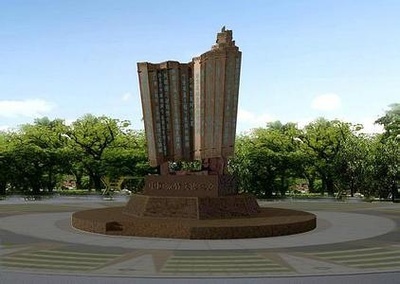 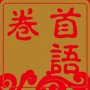 在丹桂飘香的时节，我们有缘在中国教师教育网相聚，有语相叙。也许，有些记忆会随着岁月的流逝而渐渐淡去，但请记着，一起前行的路上，我们的收获、我们的成长，我们在这里会留下的欢声笑语！让我们揣着感恩之心出发，挽着务实作风前行——请相信：每一个含泪播种耕耘的人，都必将含笑收获希望。项目概况根据河北省第三期学前教育行动计划（2017--2020年）（冀教基[2017]38号）文件精神和秦皇岛市第三期学前教育行动计划（2017--2020年）（秦教基[2017]35号）文件要求，根据全市幼儿教师现状，市教育局决定对已经在岗但未取得幼儿园教师资格的幼儿教师和转岗到幼儿园任教的中小学教师，进行幼儿教师资格证考试和学前教育专业培训。加强对未取得幼儿园教师资格的幼儿教师培训，力争在一至两年内使无证幼儿教师取得幼儿教师资格并使转岗到幼儿园任教的中小学教师取得培训合格证，提高他们的专业水平，到2020年，实现全市幼儿园教师全员持证上岗。培训形式与内容培训形式：采取网络课程学习和面授课程学习相结合。培训内容：《综合素质》、《保教知识与能力》、《学前心理学》、《学前教育学》、《学前卫生与保健》、《幼儿教师职业道德与法律法规》、《幼儿园活动设计与指导》。学习安排1、每位学员依据自己的时间安排好网络课程的学习，累计学习时间要大于或等于2025分钟，能得到满分50分。若实际学习时间不足2025分钟，则依据此项考核成绩=实际学习时间/2025分钟*50分。2、通过培训课程的学习及幼儿教育的所思所悟，提交2篇学习总结。3、专家于8月23日已发布研修作业，研修作业需在规定时间内提交，研修作业切记抄袭，要结合自己的教学实际来展开4、为加强参训教师间的学习交流，中国教师教育网培训平台建立了论坛研讨板块，希望大家认真完成此项工作，杜绝出现灌水低质贴。数量要求：每位教师发布不少于5个主题帖、不少于5个回复贴。5、方便大家交流研讨，建立了班级QQ群，群号为815500175。